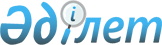 Қазақстан Республикасы Үкiметiнiң 1998 жылғы 16 қаңтардағы N 17 және 1998 жылғы 19 ақпандағы N 119 қаулыларына өзгерiстер мен толықтырулар енгiзу туралыҚазақстан Республикасы Үкiметiнiң Қаулысы 1998 жылғы 18 тамыздағы N 786     Қазақстан Республикасының Үкiметi қаулы етедi:     Қазақстан Республикасы Үкiметiнiң кейбiр шешiмдерiне мынадайөзгерiстер мен толықтырулар енгiзiлсiн:     1. "Қазақстан Республикасы Үкiметiнiң 1998 жылға арналған заңжобалары жұмыстарының жоспары туралы" Қазақстан РеспубликасыҮкiметiнiң 1998 жылғы 16 қаңтардағы N 17  P980017_  қаулысына:     көрсетiлген қаулымен бекiтiлген Қазақстан РеспубликасыҮкiметiнiң 1998 жылға арналған заң жобалары жұмыстарының жоспарына:     1) 32-реттiк нөмiрлi жол алынып тасталсын;     2) мынадай мазмұндағы 44-1 реттiк нөмiрлi жолдарментолықтырылсын:     "44-1 Еңбек туралы Әдiлетминi        тамыз   қыркүйек   қазан"                        Еңбекәлеуметминi     2.     ЕСКЕРТУ. 2-тармақтың күші жойылды - ҚР Үкіметінің 1999.08.06. N 1108               қаулысымен.  P991108_     Қазақстан Республикасының          Премьер-Министрi
					© 2012. Қазақстан Республикасы Әділет министрлігінің «Қазақстан Республикасының Заңнама және құқықтық ақпарат институты» ШЖҚ РМК
				